Maîtrise du module SituationTom, 18 ans, est hôte d’accueil. Il reste assis durant 4 heures le matin et 3 heures l’après-midi sans quitter son poste. Lorsqu’il a terminé sa journée de travail bien remplie, il n’a plus d’énergie. Il ne va plus courir ou nager ou ne se rend plus au club de basket comme à l’époque où il était élève au LP. Il prend l’ascenseur pour accéder à son appartement au deuxième étage et prend sa voiture pour aller faire quelques courses à 1 km de chez lui. Au bout de 6 mois, Tom se sent triste et constate que ses muscles sont moins ferme, qu’il s’essouffle et se fatigue rapidement lors d’un effort.Analyser la situationSurligner le problème soulevé par la situation.Identifier les éléments de la situation.Qui ?  			Qui est concerné ?			-----------------------------------------------------------------------Quoi ?			Quelle est l’origine du problème ?			-----------------------------------------------------------------------Comment ? 		Quels comportements ont favorisé l’apparition du problème ?			------------------------------------------------------------------------Pourquoi ?		Quelle est la conséquence possible du problème posé ? 			---------------------------------------------------------------------------------------			---------------------------------------------------------------------------------------				Mobiliser des connaissances utilesExpliquer pourquoi Tom est sédentaire.--------------------------------------------------------------------------------------------------------------------------------------------------------------------------------------------------------------------------------------------------------------Associer chaque propriété du muscle à sa définition.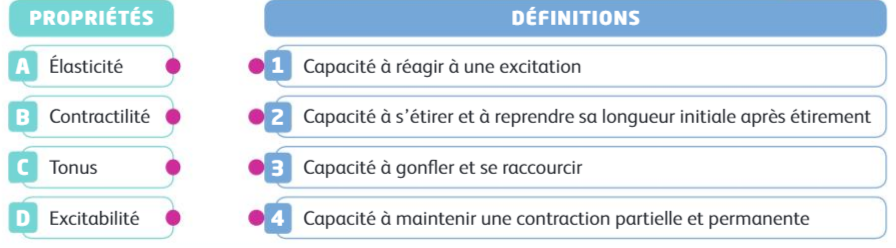 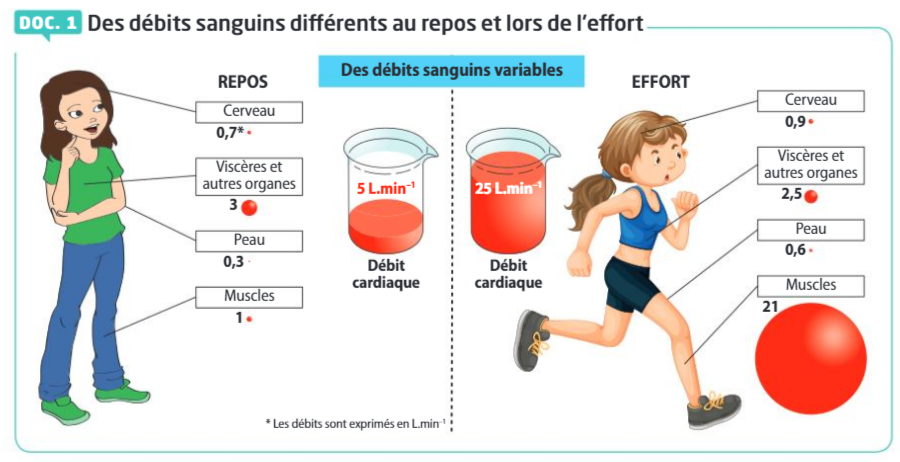 Indiquer, à partir du DOC. 1, vos observations au niveau du muscle lors de l’effort et comparer avec les autres organes. Justifier ce phénomène.------------------------------------------------------------------------------------------------------------------------------------------------------------------------------------------------------------------------------------------------------------------------------------------------------------------------------------------------------------------------------------------------------------------------------------------------------------------------------------------------------------------------------------------------Justifier, en s’aidant des effets de l’activité physique, le fait que Tom, s’essouffle et fatigue rapidement lors d’un effort.-----------------------------------------------------------------------------------------------------------------------------------------------------------------------------------------------------------------------------------------------------------------------------------------------------------------------------------------------------------------------------------------------------------Citer quatre maladies auxquelles il s’expose s’il ne change pas ses habitudes.------------------------------------------------------------------------------------------------------------------------------------------------------------------------------------------------------------------------------------------------------------------------				Proposer des solutionsIndiquer et justifier les conseils que l’on peut donner à Tom pour améliorer son état.Attitude au bureau :Attitude face à l’activité physique dans la vie quotidienne :Attitude face au sport :Expliquer l’intérêt pour Tom de retourner à son club de basket.--------------------------------------------------------------------------------------------------------------------------------------------------------------------------------------------------------------------------------------------------------------